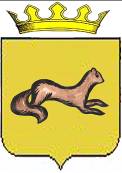 КОНТРОЛЬНО-СЧЕТНЫЙ ОРГАН ОБОЯНСКОГО РАЙОНАКУРСКОЙ ОБЛАСТИ306230, Курская обл., г. Обоянь, ул. Шмидта д.6, kso4616@rambler.ruЗАКЛЮЧЕНИЕ №29по результатам проведения экспертно-аналитического мероприятия экспертиза муниципальной программы «Содействие занятости населения в Обоянском районе Курской области на 2014 -2016 годы».г.Обоянь                                                                                      25.07.2014 г.Основания для проведения экспертно-аналитического мероприятия: Федеральный закон от 07.02.2011 N 6-ФЗ "Об общих принципах организации и деятельности контрольно-счетных органов субъектов Российской Федерации и муниципальных образований", Приказ председателя Контрольно-счетного органа Обоянского района Курской области №17 от 20.12.2013 г. «Об утверждении плана деятельности Контрольно-счетного органа Обоянского района Курской области на 2014 год», Приказ председателя Контрольно-счетного органа Обоянского района Курской области №11 от 14.07.2014 г. «О проведении экспертизы муниципальной программы «Содействие занятости населения в Обоянском районе Курской области».Цель экспертно-аналитического мероприятия: Проведение экспертизы муниципальной программы «Содействие занятости населения в Обоянском районе Курской области на 2014-2016 годы».Предмет экспертно-аналитического мероприятия: Постановление Главы Обоянского района от 13.11.2013 г. №209 «Об утверждении муниципальной программы муниципального района «Обоянский район» Курской области «Содействие занятости населения в Обоянском районе Курской области на 2014 - 2016 годы».Срок проведения: с 14.07.2014 года по 25.07.2014 года. Исполнители экспертно-аналитического мероприятия: Председатель Контрольно-счетного органа Обоянского района Курской области – Шеверев Сергей Николаевич.Ведущий инспектор Контрольно-счетного органа Обоянского района Курской области - Климова Любовь Вячеславовна.Общие сведения об объекте экспертизы:Ответственный исполнитель муниципальной программы:Управление образования Администрации Обоянского района Курской области.Участники: - Областное казенное учреждение «Центр занятости населения Обоянского района».Цель муниципальной программы:Развитие рынка труда, повышение эффективности занятости населения, оказание социальной поддержки безработным гражданам.Задачи муниципальной программы:- Содействие гражданам в поиске подходящей работы, а работодателям в подборе необходимых работников;- Содействие занятости граждан, испытывающих трудности в поиске работы;- Развитие трудовых ресурсов, снижение дисбаланса на рынке труда;- Поддержка предпринимательской инициативы безработных граждан;- Осуществление социальных выплат гражданам, признанным в установленном порядке безработными.Сроки реализации Программы:2014-2016 годы.В ходе проведения экспертизы выявлено:Муниципальная программа «Содействие занятости населения в Обоянском районе Курской области на 2014-2016 годы» разработана в соответствии с областной целевой Программой «Содействие занятости населения Курской области на 2014 – 2016 годы», на основании Решения Представительного Собрания Обоянского района Курской области от 24.12.2013 г. №10/70-II «О бюджете муниципального района Курской области на 2014 год и на плановый период 2015 и 2016 годов».Муниципальной программа «Содействие занятости населения в Обоянском районе Курской области» утверждена постановлением Главы Обоянского района от 13.11.2013 г. №209 «Об утверждении муниципальной программы муниципального района «Обоянский район» Курской области «Содействие занятости населения в Обоянском районе Курской области на 2014 - 2016 годы».Контрольно-счетный орган Обоянского района Курской области обращает внимание на то, что в соответствии с п.1. ст. 179 Бюджетного кодекса РФ: «муниципальные программы утверждаются местной администрацией муниципального образования». Таким образом, анализируемая муниципальная программа была утверждена с нарушением указанных норм бюджетного законодательства.В соответствии с паспортом программы, ее реализация запланирована за счет средств бюджета Обоянского района Курской области в сумме 240,0 тыс. руб., в том числе по годам:тыс. руб.В Решении о бюджете муниципального района «Обоянский район» Курской области, расходы по анализируемой программе предусмотрены по ЦСР 0610000 «Активная политика занятости населения и социальная поддержка безработных граждан в Обоянском районе Курской области» муниципальной программы «Содействие занятости населения в Обоянском районе Курской области».В тоже время, в представленной для проведения экспертизы программе подпрограммы не выделены. Таким образом, имеется противоречие между Решением Представительного Собрания Обоянского района Курской области от 24.12.2013 г. №10/70-II «О бюджете муниципального района Курской области на 2014 год и на плановый период 2015 и 2016 годов» и Постановлением Главы Обоянского района от 13.11.2013 г. №209 «Об утверждении муниципальной программы муниципального района «Обоянский район» Курской области «Содействие занятости населения в Обоянском районе Курской области на 2014 - 2016 годы».В таблице 4 «Ресурсное обеспечение реализации муниципальной программы за счет бюджета муниципального района» указана подпрограмма «Организация временного трудоустройства несовершеннолетних граждан в возрасте от 14 до 18 лет», при отсутствии выделения подпрограмм.В соответствии с постановлением Главы Обоянского района Курской области от 20.12.2013 г. №229 «О внесении изменений в Перечень муниципальных программ муниципального района «Обоянский район» Курской области» ответственным исполнителем программы «Содействие занятости населения в Обоянском районе Курской области» является Э. В. Губанов, а в соответствии с паспортом программы – Управление образования Администрации Обоянского района Курской области.Представленная для экспертизы муниципальная программа не содержит следующие обязательные разделы, предусмотренные Методическими указаниями по разработке и реализации муниципальных программ муниципального района «Обоянский район» Курской области, утвержденными постановлением Главы Обоянского района от 08.10.2013 г. №166.- обоснование объема финансовых ресурсов, необходимых для реализации муниципальной программы;- методику оценки эффективности муниципальной программы.Выводы.Контрольно-счетный орган Обоянского района Курской области рекомендует:Администрации Обоянского района Курской области доработать Муниципальную программу «Содействие занятости населения в Обоянском районе Курской области на 2014-2016 годы», с учетом вышеизложенных замечаний.Разработчику муниципальной программы применять в работе методические указания по разработке и реализации муниципальных программ муниципального района «Обоянский район» Курской области, подготовить и принять документы, предусмотренные методическими указаниями.Сообщить о результатах устранения выявленных разночтений и несоответствий в Контрольно-счетный орган Обоянского района Курской области в срок до 30.08.2014 г.Председатель Контрольно-счетного органа Обоянского района Курской области                                  С.Н. ШеверевИсточник финансирования2014 год2015 год2016 годРайонный бюджет80,080,080,0